11.05.2020 Karta pracy. Przygotuj nożyczki i wytnij po przerywanej liniiCel: ćwiczenia motoryki małej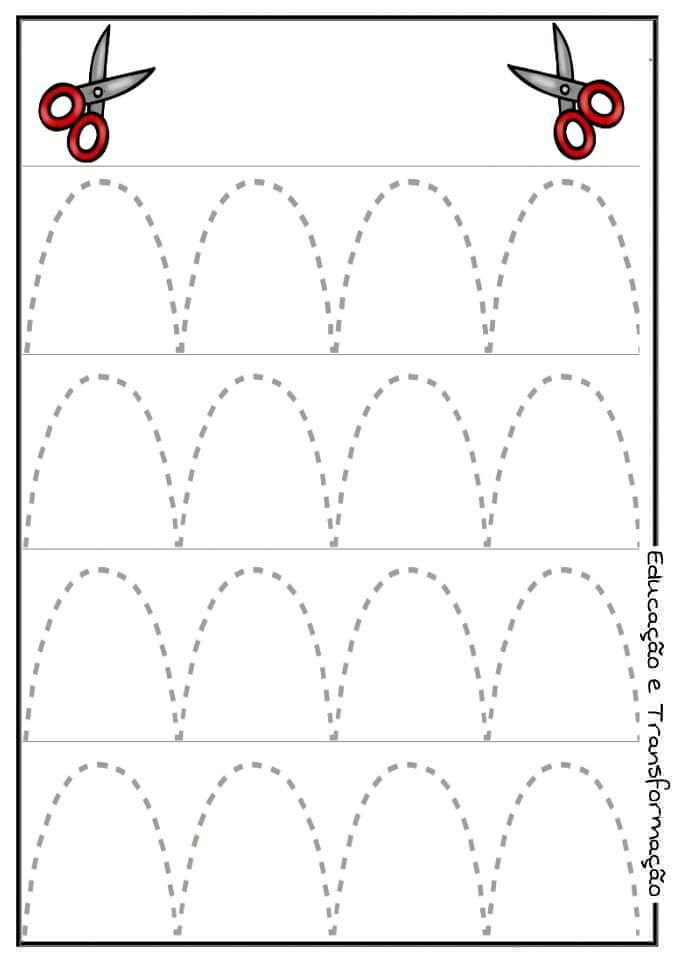 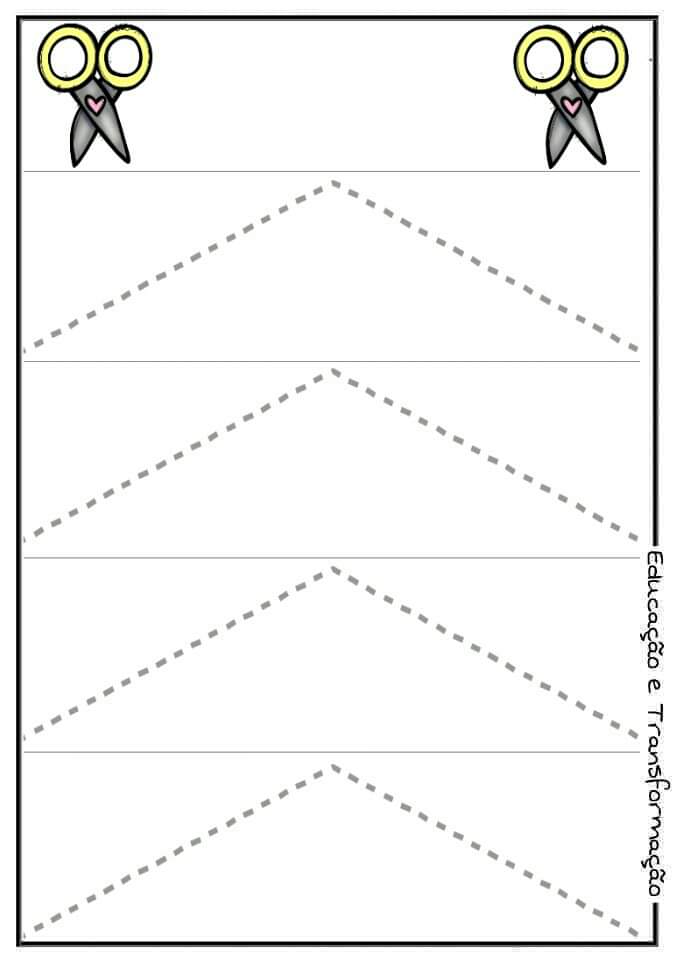 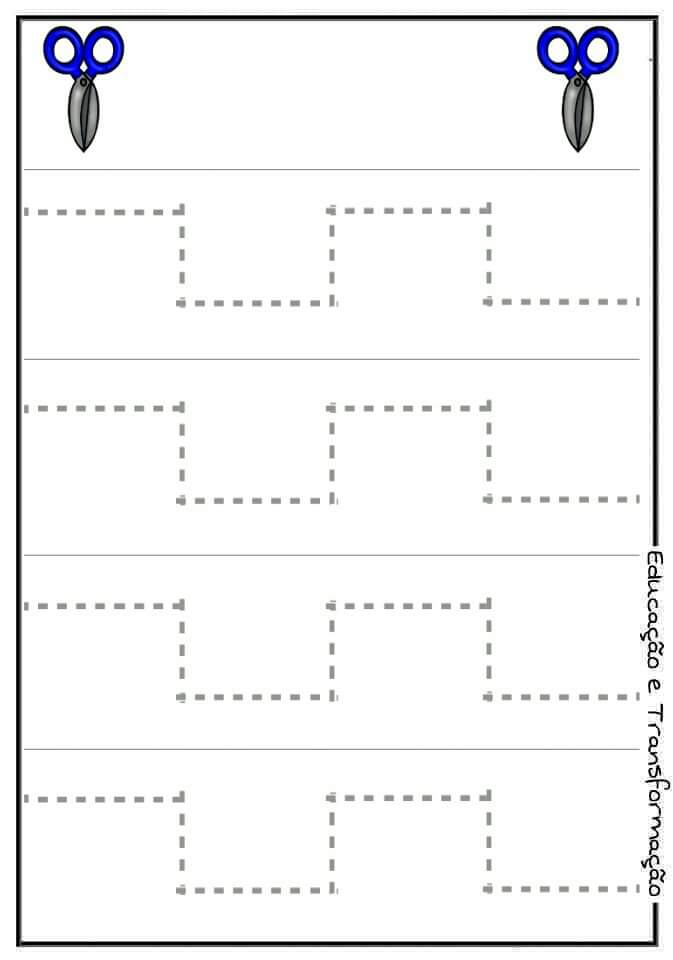 12.05.2020. Karta pracy. Przygotuj ołówek i linijkę. Narysuj odcinki od podanych miast,a następnie zmierz je linijką. 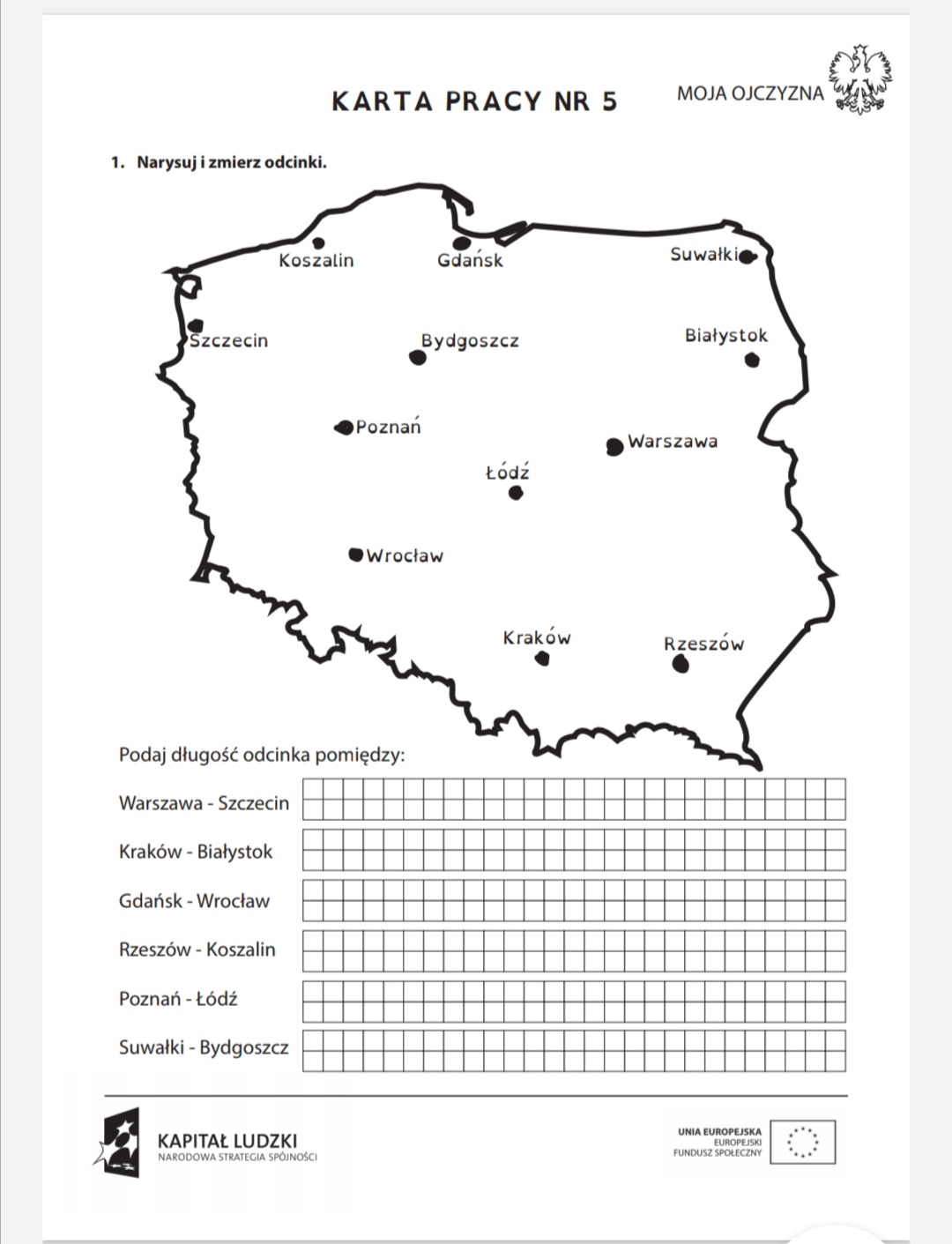 13.05.2020. Karta pracy. Wykonaj projekt kukiełki z ulubionych warzyw i owoców. Cel: ćwiczenia motoryki małej, ćwiczenia wyobraźni 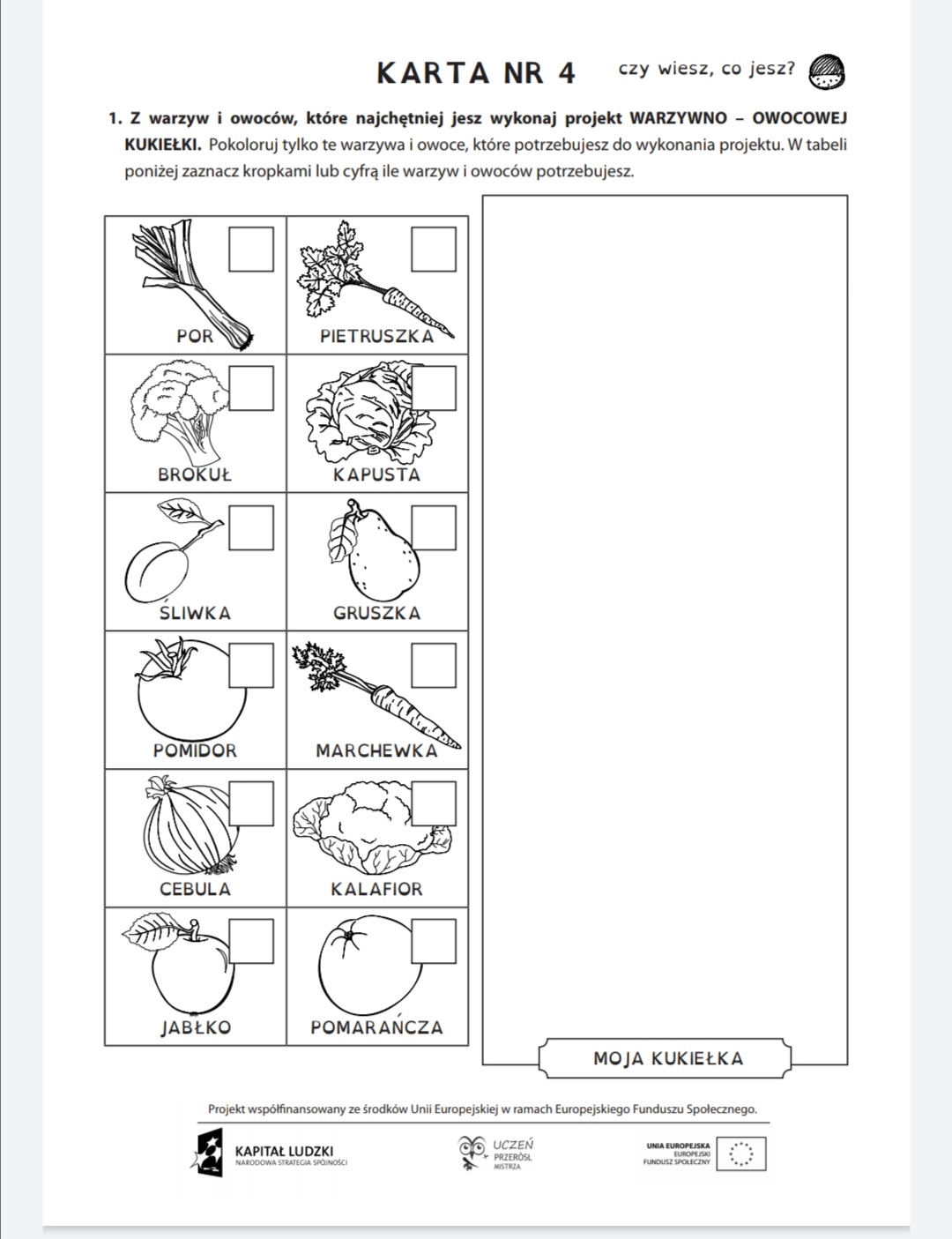 14.05.2020. Karta pracy. Cel: Utrwalenie wiadomości na temat zachowania w lesie, ćwiczenia w dodawaniu i odejmowaniu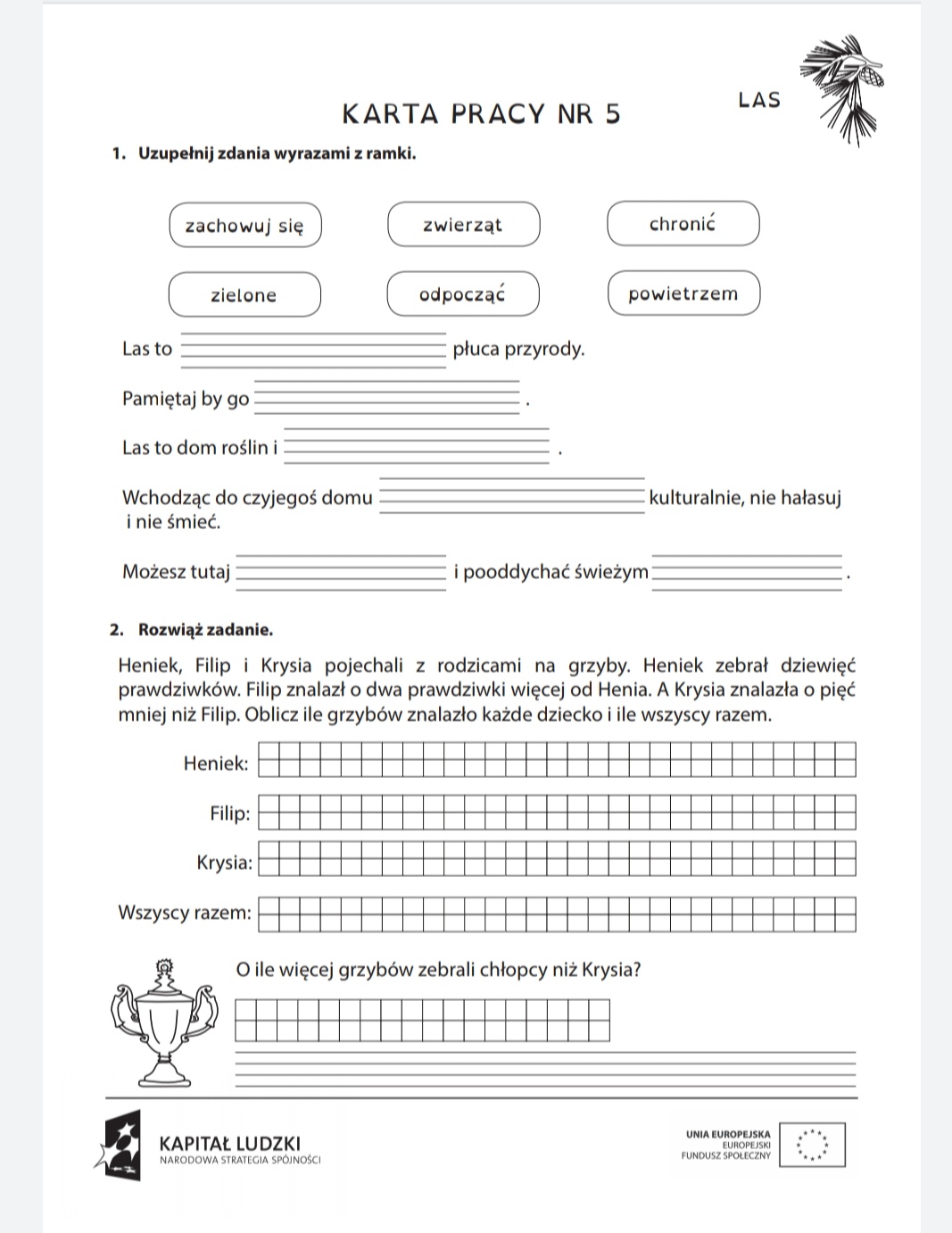 15. 05.2020. Karta pracy.Cel: ćwiczenie logicznego myślenia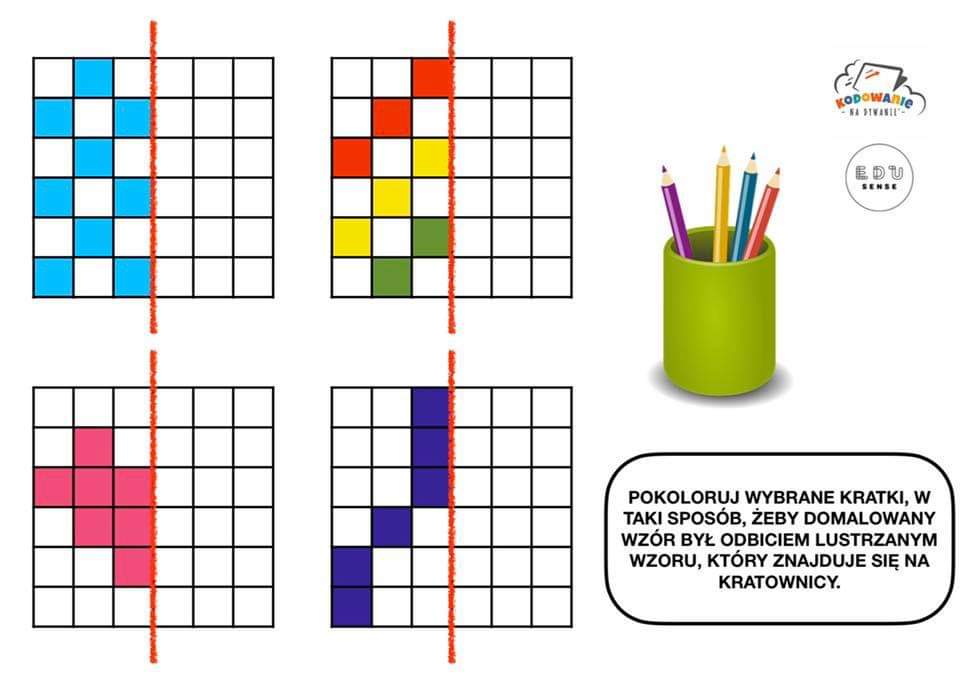 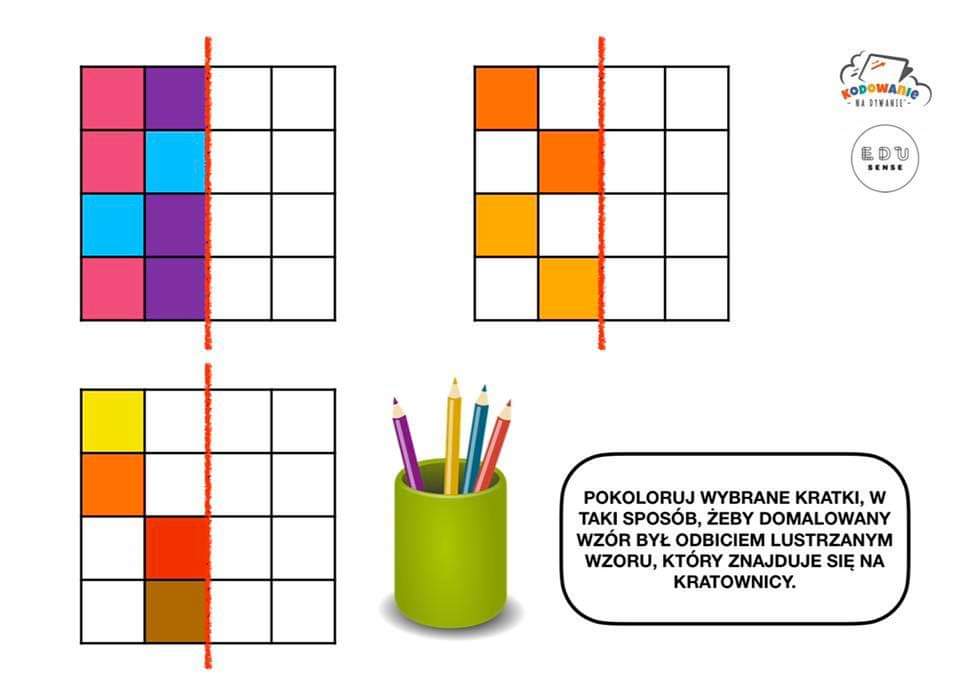 